AMAÇTüm Personel tarafından uygulanarak bulaşıcı ajanların hem bilinen hem de bilinmeyen kaynaklardan bulaşma riskini azaltmak için gerekli olan temel enfeksiyon önlemek ve kontrol edilmesinin sağlanmasıdır. KAPSAM Kurumumuzun faaliyet gösterdiği tüm birimleri kapsamaktadır. SORUMLULAR İşveren/İşveren Vekili – Okul Salgın Acil durum sorumlusu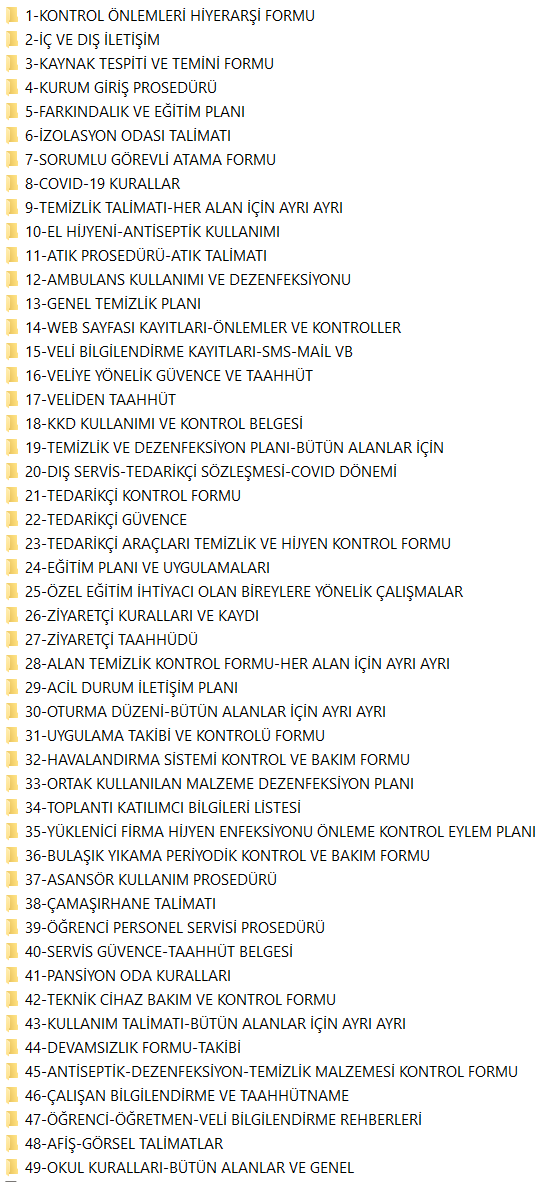 NOT:  YUKARIDAKİ SEKÖ KAYITLARI OLUŞTURULARAK BOYUT 3 MB GEÇMESİ NEDENİYLE OKULDAKİ DOSYADA ARŞİVLENMEKTEDİR.STANDART ENFEKSİYON KONTROL ÖNLEMLERİ EYLEM PLANISTANDART ENFEKSİYON KONTROL ÖNLEMLERİ EYLEM PLANISTANDART ENFEKSİYON KONTROL ÖNLEMLERİ EYLEM PLANIYapılacak İşlemUygulama Periyodu/ZamanıDayanakCOVID-19 özgü, bulaş riskini minimum düzeyde tutacak şekilde, kapasite kullanımını ve KKD gerekliliklerini içermekte mi?COVID-19 özgü, bulaş riskini minimum düzeyde tutacak şekilde, kapasite kullanımını ve KKD gerekliliklerini içermekte mi?COVID-19 özgü, bulaş riskini minimum düzeyde tutacak şekilde, kapasite kullanımını ve KKD gerekliliklerini içermekte mi?Salgın döneminde Acil durumlarla başa çıkmak için göreve hazır eğitilmiş kişi görevlendirilmesi ve iletişim  planının oluşturulmasıEğitim Öğretim faaliyeti başlamadan önceCOVİD-19 Salgın Yönetimi ve Çalışma Rehberi,
Eğitim Kurumlarında Hijyen Şartlarının Geliştirilmesi, Enfeksiyon Önleme Ve Kontrol KılavuzuSalgın dönemlerine yönelik Acil Durum Harekat tarzının belirlenmesi ve ilan edilmesiEğitim Öğretim faaliyeti başlamadan önceCOVİD-19 Salgın Yönetimi ve Çalışma Rehberi,
Eğitim Kurumlarında Hijyen Şartlarının Geliştirilmesi, Enfeksiyon Önleme Ve Kontrol KılavuzuDersliklerin en az 4 metrekareye 1 kişi düşecek şekilde düzenlenmesiEğitim Öğretim faaliyeti başlamadan önceCOVİD-19 Salgın Yönetimi ve Çalışma Rehberi,
Eğitim Kurumlarında Hijyen Şartlarının Geliştirilmesi, Enfeksiyon Önleme Ve Kontrol KılavuzuToplu Kullanım alanlarının kişileri arası sosyal mesafe en az 1,5 metre olacak şekilde düzenlenmesiEğitim Öğretim faaliyeti başlamadan önceCOVİD-19 Salgın Yönetimi ve Çalışma Rehberi,
Eğitim Kurumlarında Hijyen Şartlarının Geliştirilmesi, Enfeksiyon Önleme Ve Kontrol KılavuzuBütün çalışan ve öğrencilerin kılavuzda belirtilen standartlara uygun maske kullanımının sağlanması, maskesi olmayanlar için maske bulundurulması,DevamlıCOVİD-19 Salgın Yönetimi ve Çalışma Rehberi,
Eğitim Kurumlarında Hijyen Şartlarının Geliştirilmesi, Enfeksiyon Önleme Ve Kontrol KılavuzuTemizlik ve Güvenlik görevlilerine işlerine uygun KKD (maske, siperlik, eldiven ve önlük) verilmesi ve kullanımının sağlanmasıDevamlıCOVİD-19 Salgın Yönetimi ve Çalışma Rehberi,
Eğitim Kurumlarında Hijyen Şartlarının Geliştirilmesi, Enfeksiyon Önleme Ve Kontrol KılavuzuOrtak kullanılan su sebili, kahve, çay vb. içecek makineleri ve otomatların kullanımının engellenmesiDevamlıCOVİD-19 Salgın Yönetimi ve Çalışma Rehberi,
Eğitim Kurumlarında Hijyen Şartlarının Geliştirilmesi, Enfeksiyon Önleme Ve Kontrol KılavuzuOrtak kullanılan fotokopi, bilgisayar vb. ekipmanların dezenfekte edilmesiSık SıkCOVİD-19 Salgın Yönetimi ve Çalışma Rehberi,
Eğitim Kurumlarında Hijyen Şartlarının Geliştirilmesi, Enfeksiyon Önleme Ve Kontrol KılavuzuYapılacak İşlemUygulama Periyodu/ZamanıDayanakUygun temizlik ve dezenfeksiyon işlemleriUygun temizlik ve dezenfeksiyon işlemleriUygun temizlik ve dezenfeksiyon işlemleriLavabo ve tuvaletlerin temizlenmesiTemizlik planına uygun olarakCOVİD-19 Salgın Yönetimi ve Çalışma Rehberi,
Eğitim Kurumlarında Hijyen Şartlarının Geliştirilmesi, Enfeksiyon Önleme Ve Kontrol KılavuzuLavabo ve tuvaletlerin dezenfekte edilmesiTemizlik planına uygun olarakCOVİD-19 Salgın Yönetimi ve Çalışma Rehberi,
Eğitim Kurumlarında Hijyen Şartlarının Geliştirilmesi, Enfeksiyon Önleme Ve Kontrol KılavuzuDerslikler ile diğer ortak kullanım alanlarının dezenfekte edilmesiTemizlik planına uygun olarakCOVİD-19 Salgın Yönetimi ve Çalışma Rehberi,
Eğitim Kurumlarında Hijyen Şartlarının Geliştirilmesi, Enfeksiyon Önleme Ve Kontrol KılavuzuSınıflara, koridorlara, giriş ve çıkışa yakın alanlara özel grupların erişilebilirliği de dikkate alınarak el antiseptikleri yerleştirilmesiEğitim Öğretim faaliyeti başlamadan önceCOVİD-19 Salgın Yönetimi ve Çalışma Rehberi,
Eğitim Kurumlarında Hijyen Şartlarının Geliştirilmesi, Enfeksiyon Önleme Ve Kontrol KılavuzuEl antiseptiğinin bulunduğu alanların kontrol edilmelisi,En az haftada birCOVİD-19 Salgın Yönetimi ve Çalışma Rehberi,
Eğitim Kurumlarında Hijyen Şartlarının Geliştirilmesi, Enfeksiyon Önleme Ve Kontrol KılavuzuÇalışan ve öğrencilere yönelik Salgın hastalık farkındalığı, korunma önlemleri, KKD kullanımı ile uygun kişisel temizlik eğitimlerinin verilmesiEğitim Öğretim faaliyeti başında ve gerekli hallerdeCOVİD-19 Salgın Yönetimi ve Çalışma Rehberi,
Eğitim Kurumlarında Hijyen Şartlarının Geliştirilmesi, Enfeksiyon Önleme Ve Kontrol KılavuzuLavabo yakınlarına el yıkama adımlarını açıklayan posterler asılmasıEğitim Öğretim faaliyeti başlamadan önceCOVİD-19 Salgın Yönetimi ve Çalışma Rehberi,
Eğitim Kurumlarında Hijyen Şartlarının Geliştirilmesi, Enfeksiyon Önleme Ve Kontrol KılavuzuKullanılan KKD’lerin usulune uygun bertarafıDevamlıCOVİD-19 Salgın Yönetimi ve Çalışma Rehberi,
Eğitim Kurumlarında Hijyen Şartlarının Geliştirilmesi, Enfeksiyon Önleme Ve Kontrol KılavuzuSık dokunulan kapı kolları, merdiven korkulukları, elektrik düğmeleri gibi yüzeylerin temizliği ve dezenfeksiyonunun yapılmasıSık SıkCOVİD-19 Salgın Yönetimi ve Çalışma Rehberi,
Eğitim Kurumlarında Hijyen Şartlarının Geliştirilmesi, Enfeksiyon Önleme Ve Kontrol KılavuzuYapılacak İşlemUygulama Periyodu/ZamanıDayanakKurumdaki bütün çöp kovalarının kapaklı-pedallı çöp kovaları ile değiştirilmesiEğitim Öğretim faaliyeti başlamadan önceCOVİD-19 Salgın Yönetimi ve Çalışma Rehberi,
Eğitim Kurumlarında Hijyen Şartlarının Geliştirilmesi, Enfeksiyon Önleme Ve Kontrol KılavuzuMaske, eldiven vb. KKD atıklarının ayrı çöp kovalarına atılmasının sağlanmasıEğitim Öğretim faaliyeti başlamadan önceCOVİD-19 Salgın Yönetimi ve Çalışma Rehberi,
Eğitim Kurumlarında Hijyen Şartlarının Geliştirilmesi, Enfeksiyon Önleme Ve Kontrol KılavuzuDerslik ve diğer oda ve ortak kullanım alanlarının havalanadırılmasıSık SıkCOVİD-19 Salgın Yönetimi ve Çalışma Rehberi,
Eğitim Kurumlarında Hijyen Şartlarının Geliştirilmesi, Enfeksiyon Önleme Ve Kontrol KılavuzuTuvaletlere sıvı sabun, tek kullanımlık kağıt havlu ve tuvalet kağıdı konulması, hava ile kurutma cihazlarının çalıştırılmamasıEğitim Öğretim faaliyeti başlamadan önce ve gerektiğindeCOVİD-19 Salgın Yönetimi ve Çalışma Rehberi,
Eğitim Kurumlarında Hijyen Şartlarının Geliştirilmesi, Enfeksiyon Önleme Ve Kontrol Kılavuzu Salgın durumlarında  kuruluşa acil durumlar haricinde ziyaretçi kabul edilmemesi ile ilgili bilgilendirme ve gerekli tedbirleri alınması Salgın durumlarında  kuruluşa acil durumlar haricinde ziyaretçi kabul edilmemesi ile ilgili bilgilendirme ve gerekli tedbirleri alınması Salgın durumlarında  kuruluşa acil durumlar haricinde ziyaretçi kabul edilmemesi ile ilgili bilgilendirme ve gerekli tedbirleri alınmasıZonrunlu haller hariç Öğrenci ve çalışanlar dışında, okul binası ve diğer eklentileri ile okul bahçesine girişlerin engellenmesi,DevamlıCOVİD-19 Salgın Yönetimi ve Çalışma Rehberi,
Eğitim Kurumlarında Hijyen Şartlarının Geliştirilmesi, Enfeksiyon Önleme Ve Kontrol KılavuzuZiyaretçi/Tedarikçi giriş kurallarının salgın tedbirlerini de içerecek şekilde güncellenmesi ve Ziyaretçilerin/tedarikçilerin bilgilendirilmesiDevamlı COVİD-19 Salgın Yönetimi ve Çalışma Rehberi,
Eğitim Kurumlarında Hijyen Şartlarının Geliştirilmesi, Enfeksiyon Önleme Ve Kontrol KılavuzuSalgın durumlarında  bulaşma riskini artıracağından dolayı zorunlu olmayan toplu etkinliklerin yapılmamasını, gerekli olan etkinliklerin uygun önlemler  alınarak kontrollü yapılmasını içermekte mi?Salgın durumlarında  bulaşma riskini artıracağından dolayı zorunlu olmayan toplu etkinliklerin yapılmamasını, gerekli olan etkinliklerin uygun önlemler  alınarak kontrollü yapılmasını içermekte mi?Salgın durumlarında  bulaşma riskini artıracağından dolayı zorunlu olmayan toplu etkinliklerin yapılmamasını, gerekli olan etkinliklerin uygun önlemler  alınarak kontrollü yapılmasını içermekte mi?Okul etkinlik planında zorunlu olmayan toplu etkinliklere yer verilmemesiDevamlıToplu etkinlikler yapılmayacakEtknlik yapılacak ortamın ve kişilerin kontrolünün sağlanması (Örneğin etkinliklerin açık alanda yapılması, maske takılması ve mesafe kurallarına uyulması gibi)DevamlıZorunlu hallerde gerekli önlemler alındıktan sonra yapılabilir.Salgın durumlarında öğrenciler ve personelin devamsızlıklarının takip edilmesi, devamsızlıklardaki artışların salgın hastalıklarla ilişkili olması halinde yapılacaklar belirlenmiş mi?Salgın durumlarında öğrenciler ve personelin devamsızlıklarının takip edilmesi, devamsızlıklardaki artışların salgın hastalıklarla ilişkili olması halinde yapılacaklar belirlenmiş mi?Salgın durumlarında öğrenciler ve personelin devamsızlıklarının takip edilmesi, devamsızlıklardaki artışların salgın hastalıklarla ilişkili olması halinde yapılacaklar belirlenmiş mi?Salgına bağlı Öğrenci ve personel devamsızlık takibinin yapılmasıDevamlıİlgili formlar ile takip yapılacaktır.Bulaş durumunda Karantina tedbirlerinin uygulanmasının sağlanmasıDevamlıİlgili formlar ile takip yapılacaktır.Yapılacak İşlemUygulama Periyodu/ZamanıDayanakSalgın durumlarında  semptomları olan hastaları tespit edebilmeye yönelik uygulamaları  içermekte mi?Salgın durumlarında  semptomları olan hastaları tespit edebilmeye yönelik uygulamaları  içermekte mi?Salgın durumlarında  semptomları olan hastaları tespit edebilmeye yönelik uygulamaları  içermekte mi?Kurumda ateş ölçer cihaz ve/veya termal kamera bulundurulması, kurum girişinde ve gerektiğinde ateş ölçümüDevamlıEğitim Kurumlarında Hijyen Şartlarının Geliştirilmesi, Enfeksiyon Önleme Ve Kontrol KılavuzuSEKÖ İÇİNDE BULAŞ BAZLI ÖNLEMLERSEKÖ İÇİNDE BULAŞ BAZLI ÖNLEMLERYAPILACAK İŞLEMDAYANAKTıbbi Maske takmasının sağlanmasıEğitim Kurumlarında Hijyen Şartlarının Geliştirilmesi, Enfeksiyon Önleme Ve Kontrol Kılavuzuİzole edilmesiEğitim Kurumlarında Hijyen Şartlarının Geliştirilmesi, Enfeksiyon Önleme Ve Kontrol KılavuzuYakınlarına bilgi verilmesiEğitim Kurumlarında Hijyen Şartlarının Geliştirilmesi, Enfeksiyon Önleme Ve Kontrol KılavuzuSağlık kuruluşuna yönlendirilmesiEğitim Kurumlarında Hijyen Şartlarının Geliştirilmesi, Enfeksiyon Önleme Ve Kontrol KılavuzuTemaslı kişilerin belirlenmesiEğitim Kurumlarında Hijyen Şartlarının Geliştirilmesi, Enfeksiyon Önleme Ve Kontrol KılavuzuSalgın hastalık belirtisi gösteren kişi ve temaslılarca kullanılan alanların boşaltılması Dezenfeksiyonu ve havalandırılmasıEğitim Kurumlarında Hijyen Şartlarının Geliştirilmesi, Enfeksiyon Önleme Ve Kontrol Kılavuzuİlgilenen kişinin uygun ek KKD(Tıbbi maske, Göz koruması, Eldiven, Önlük, Elbise)Eğitim Kurumlarında Hijyen Şartlarının Geliştirilmesi, Enfeksiyon Önleme Ve Kontrol KılavuzuMüdahale Sonrası KKDlerin uygun şekilde çıkarılmasıEğitim Kurumlarında Hijyen Şartlarının Geliştirilmesi, Enfeksiyon Önleme Ve Kontrol KılavuzuBelirti gösteren kişinin vücut
sıvılarıyla temas eden eldivenleri ve diğer
tek kullanımlık eşyaları tıbbi atık olarak
kabul edilerek uygun şekilde bertaraf edilmesiEğitim Kurumlarında Hijyen Şartlarının Geliştirilmesi, Enfeksiyon Önleme Ve Kontrol Kılavuzu